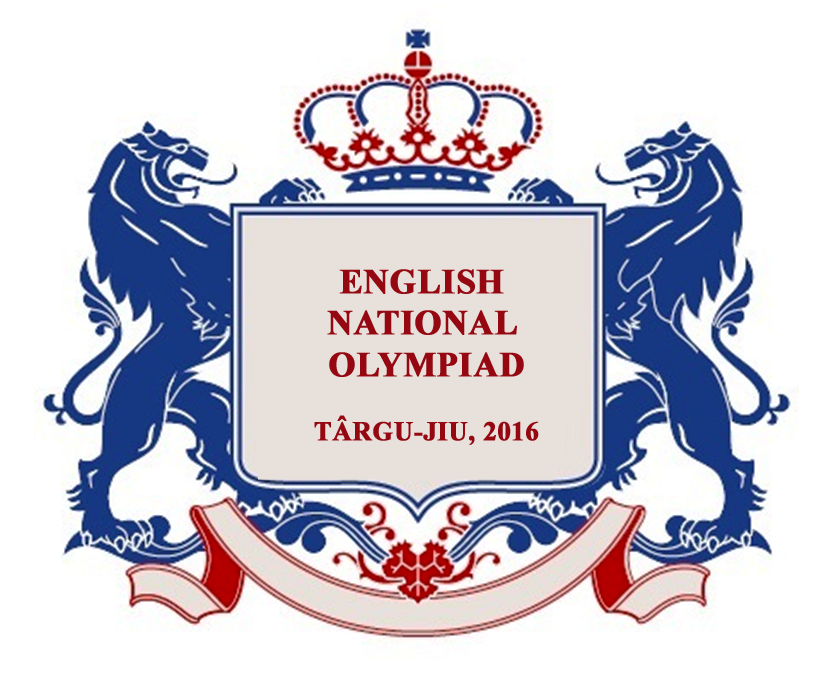 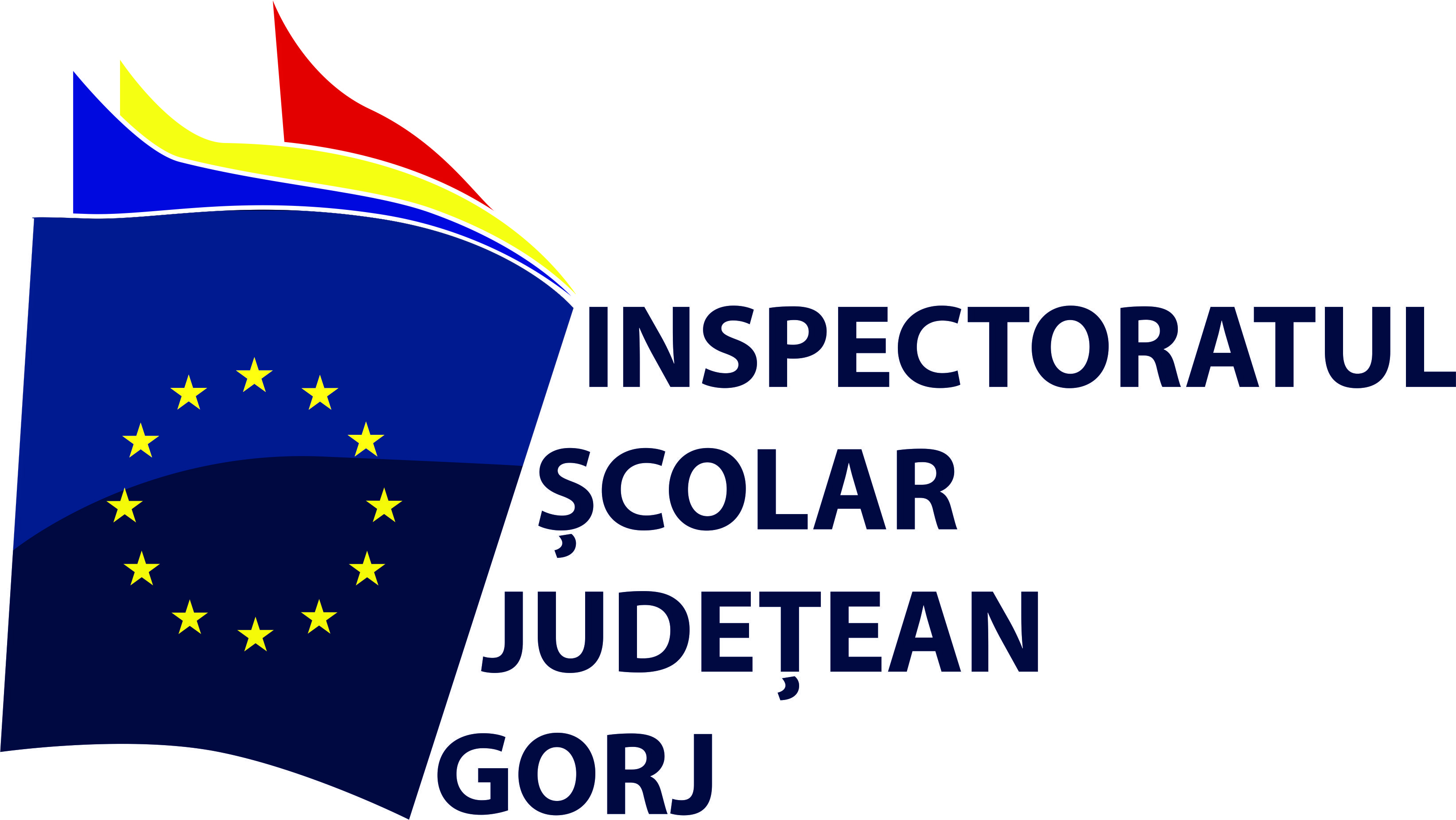 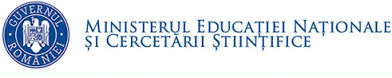 PROGRAMUL ELEVILOR PARTICIPANȚI LA OLIMPIADA NAŢIONALĂ DE LIMBA ENGLEZĂDataOraActivitateaLocaţiaLuni, 18.04.2016Până la orele 16Sosirea și cazarea elevilor participanți și a profesorilor însoțitoriHotel Gorj (Calea Eroilor,nr. 6, Tg.Jiu)Luni, 18.04.201616.30-17.00Ședință cu profesorii însoțitoriHotel Gorj (Calea Eroilor,nr. 6, Tg.Jiu) – Sala de conferințeLuni, 18.04.201618.00-19.00Deschiderea festivă. Profesorii însoţitori se deplasează împreună cu  elevii la Colegiul Național „Spiru Haret”, Tg.JiuColegiul Național „Spiru Haret“, Str.1 Decembrie 1918, nr. 106,Tg.Jiu - Amfiteatru Luni, 18.04.201619. -20.30Cina. Profesorii însoţitori se deplasează împreună cu  elevii la Colegiul Național „Spiru Haret”, Tg.JiuColegiul Național „Spiru Haret“, Str.1 Decembrie 1918, nr. 106,Tg.JiuMarţi, 19.04.20167.00 - 8.30Micul dejun. Hotel Gorj (Calea Eroilor,nr. 6, Tg.Jiu)Marţi, 19.04.201608.30 – 09.00Accesul în sălile de clasă şi legitimarea candidaţilorColegiul Național „Spiru Haret“, Str.1 Decembrie 1918, nr. 106,Tg.JiuMarţi, 19.04.201609.00 – 09.30Instruirea candidaților de către profesorii asistențiColegiul Național „Spiru Haret“, Str.1 Decembrie 1918, nr. 106,Tg.JiuMarţi, 19.04.201610.00 –13 .00Proba scrisă. Profesorii însoţitori se deplasează împreună cu  elevii la Colegiul Național „Spiru Haret”, Tg.JiuColegiul Național „Spiru Haret“,Str.1 Decembrie 1918, nr. 106,Tg.Jiu ( Corp A)Marţi, 19.04.201613.30 – 15.00Prânzul. Profesorii însoţitori se deplasează împreună cu  elevii la Colegiul Național „Spiru Haret”, Tg.JiuColegiul Național „Spiru Haret“,Str.1 Decembrie 1918, nr. 106,Tg.JiuMarţi, 19.04.201615.30 – 18.30       Vizitarea  „ Ansamblului Monumental  BRÂNCUȘI”  și  a Muzeului județean „ Alexandru Ștefulescu”. Profesorii însoţitori se deplasează împreună cu  elevii.  Tg.JiuMarţi, 19.04.201619.00 – 20.30Cina. Profesorii însoţitori se deplasează împreună cu  elevii la Colegiul Național „Spiru Haret”, Tg.JiuColegiul Național „Spiru Haret“,Str.1 Decembrie 1918, nr.106,Tg.JiuMiercuri, 20.04.20167.00 - 8.30Micul dejun. Hotel Gorj (Calea Eroilor, nr. 6, Tg.Jiu)Miercuri, 20.04.201608.30 – 09.00Accesul în sălile de clasă. Profesorii însoţitori se deplasează împreună cu  elevii la Colegiul Național „Spiru Haret”, Tg.JiuColegiul Național „Spiru Haret“,Str.1 Decembrie 1918, nr. 106,Tg.Jiu, corp AMiercuri, 20.04.201609.00 – 09.30Instruirea candidaților de către profesorii asistențiColegiul Național „Spiru Haret“,Str.1 Decembrie 1918, nr. 106,Tg.JiuMiercuri, 20.04.201609.00-10.00Proba de înțelegere a textului audiat. Colegiul Național „Spiru Haret“,Str.1 Decembrie 1918, nr. 106,Tg.Jiu, corp A, etajMiercuri, 20.04.201610.00-11.00PauzăMiercuri, 20.04.201611.00-13.30Proba orală. Profesorii însoţitori se deplasează împreună cu  elevii la Colegiul Național „Spiru Haret”, Tg.JiuColegiul Național „Spiru Haret“,Str.1 Decembrie 1918, nr. 106,Tg.Jiu, corp A, etajMiercuri, 20.04.201613.30-15.00Prânzul. Profesorii însoţitori se deplasează împreună cu  elevii la Colegiul Național „Spiru Haret”, Tg.JiuColegiul Național „Spiru Haret“,Str.1 Decembrie 1918, nr. 106,Tg.JiuMiercuri, 20.04.201615.30-16.30Feedback pe ani de studiu pentru elevi. Profesorii însoţitori se deplasează împreună cu  elevii la Colegiul Național „Spiru Haret”, Tg.JiuColegiul Național „Spiru Haret“,Str.1 Decembrie 1918, nr. 106, Tg.JiuMiercuri, 20.04.201617.00-18.30Workshop-uri în limba engleză. Profesorii însoţitori se deplasează împreună cu  elevii la Colegiul Național „Tudor Vladimirescu”, Tg.JiuColegiul Național „Tudor Vladimirescu“, str. Unirii, nr.29, Tg.JiuMiercuri, 20.04.201619.00 – 20.30Cina. Profesorii însoţitori se deplasează împreună cu  elevii la Colegiul Național „Tudor Vladimirescu”, Tg.JiuColegiul Național „Tudor Vladimirescu“, str. Unirii, nr.29, Tg.JiuJoi, 21.04.20168.00 - 09.30Micul dejunHotel Gorj (Calea Eroilor,nr. 6, Tg.Jiu)Joi, 21.04.20169.30Afişarea rezultatelorColegiul Național „Spiru Haret“,Str.1 Decembrie 1918, nr. 106, Tg.Jiu  șiHotel Gorj (Calea Eroilor, nr. 6, Tg.Jiu).Joi, 21.04.20169.30-11.30Cereri pentru vizualizare lucrări/  cereri pentru contestaţii. Profesorii însoţitori se deplasează împreună cu  elevii la Colegiul Național „Spiru Haret”, Tg.JiuColegiul Național „Spiru Haret“,Str.1 Decembrie 1918, nr. 106, Tg.JiuJoi, 21.04.201611.30-13.00Plimbare obiective turistice locale. Profesorii însoţitori se deplasează împreună cu  elevii. Tg.JiuJoi, 21.04.201613.30 – 15.00PrânzulColegiul Național „Spiru Haret“,Str.1 Decembrie 1918, nr. 106, Tg.JiuJoi, 21.04.201615.30Cinema City : „THE BOSS”. Profesorii însoţitori se deplasează împreună cu  elevii.  Shopping City Mall, Str. Termocentralei, nr.10 , Tg. JiuJoi, 21.04.201619.00 - 20.30Cină.  Profesorii însoţitori se deplasează împreună cu  elevii la Colegiul Național „Spiru Haret”, Tg.JiuColegiul Național „Spiru Haret“,Str.1 Decembrie 1918, nr. 106, Tg.JiuVineri,22.04.20168.00 - 09.30Micul dejunHotel Gorj (Calea Eroilor,nr. 6, Tg.Jiu)Vineri,22.04.201610.00 - 12.00Festivitatea de premiere. Profesorii însoţitori se deplasează împreună cu  elevii la Colegiul Național „Spiru Haret”, Tg.JiuColegiul Național „Spiru Haret“,Str.1 Decembrie 1918, nr. 106, Tg.Jiu - AmfiteatruVineri,22.04.201612.00 -12.30Packed lunchHotel Gorj (Calea Eroilor, nr. 6, Tg.Jiu)Vineri,22.04.201612.30Plecarea către judeţeHotel Gorj (Calea Eroilor, nr. 6, Tg.Jiu)